	                   PAWNEE COMMUNITY UNIT SCHOOL DISTRICT #11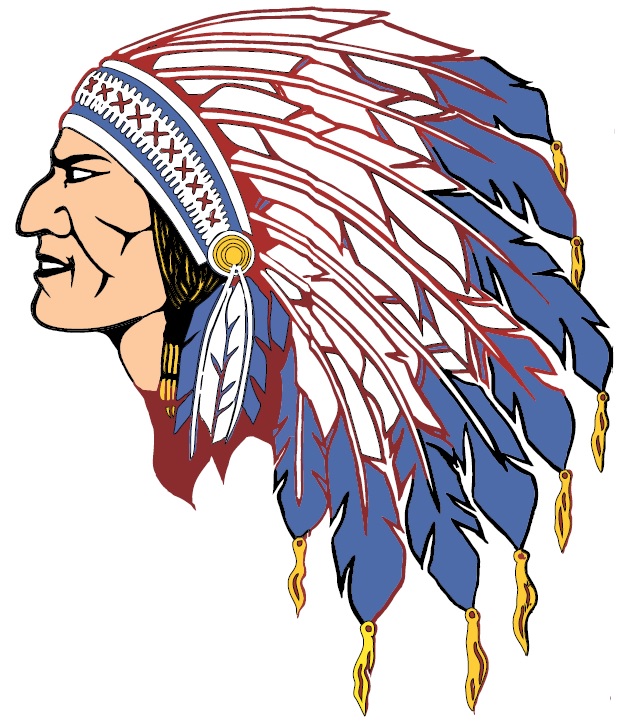 	                      810 North Fourth Street, Pawnee, Illinois 62558Gary M. AlexanderSuperintendentPhone:  217-625-2471 	Timothy R. Kratochvil	Jenny L. Mendenhall	Steven L. Kirby	Jr. High/High School Principal	Grade School Principal	Athletic Director		Phone: 217-625-2471	Phone: 217-625-2231	Phone: 217-625-2471 Board of EducationPawnee Community Unit School District #11Thursday, May 31, 2018Special Board Meeting6:00 p.m. - Closed Session, Unit OfficeAgendaAction		1. Call to order and Roll CallInfo		2. Request Closed Session to discuss personnel matters provided by 5ILCS 			   120/2(C)1Action		3. Approve motion to seal minutes of executive sessionAction		4. Adjournment